               БОЙОРОК                                                         РАСПОРЯЖЕНИЕ       13 сентябрь 2016  йыл                №   20               13 сентября 2016 годаО присвоении  классного чина муниципальному служащему .     На  основании   решения  экзаменационной  комиссии  о  сдаче  квалификационного  экзамена, проведенного  с  муниципальными  служащими  в  соответствии  с Законом  РБ « О порядке  проведения  аттестации, квалификационного  экзамена  и  присвоения  классных чинов муниципальным  служащим  в  Республике Башкортостан» № 459-з от 4.02.2003 г        1.Присвоить  классный чин Халиуллиной Лейсан Кабировне - специалисту  1  категории (по налогам и сборам), «Референт  муниципальной  службы 1 класса ».     2.Установить надбавку за классный чин в размере определенном Законом Республики Башкортостан № 257-3 от 23 декабря 2005 года « О предельных нормативах размера оплаты труда в органах местного самоуправления в Республике Башкортостан».    3.Контроль за исполнением данного постановления возложить на управляющего делами администрации сельского поселения Мутабашевский сельсовет муниципального района Аскинский район Республики Башкортостан.Глава сельского поселения Мутабашевский сельсовет муниципального района Аскинский район Республики БашкортостанА.Г.ФайзуллинБАШҠОРТОСТАН РЕСПУБЛИКАҺЫАСҠЫН  РАЙОНЫМУНИЦИПАЛЬ РАЙОНЫНЫҢМОТАБАШ   АУЫЛ  БИЛӘМӘҺЕ ХӘКИМИӘТЕ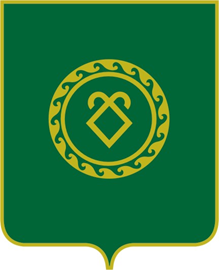              АДМИНИСТРАЦИЯСЕЛЬСКОГО ПОСЕЛЕНИЯМУТАБАШЕВСКИЙ СЕЛЬСОВЕТМУНИЦИПАЛЬНОГО РАЙОНААСКИНСКИЙ РАЙОНРЕСПУБЛИКИ  БАШКОРТОСТАН